     PLAN NABAVE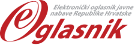 